	1. KUŽELKÁŘSKÁ LIGA DOROSTU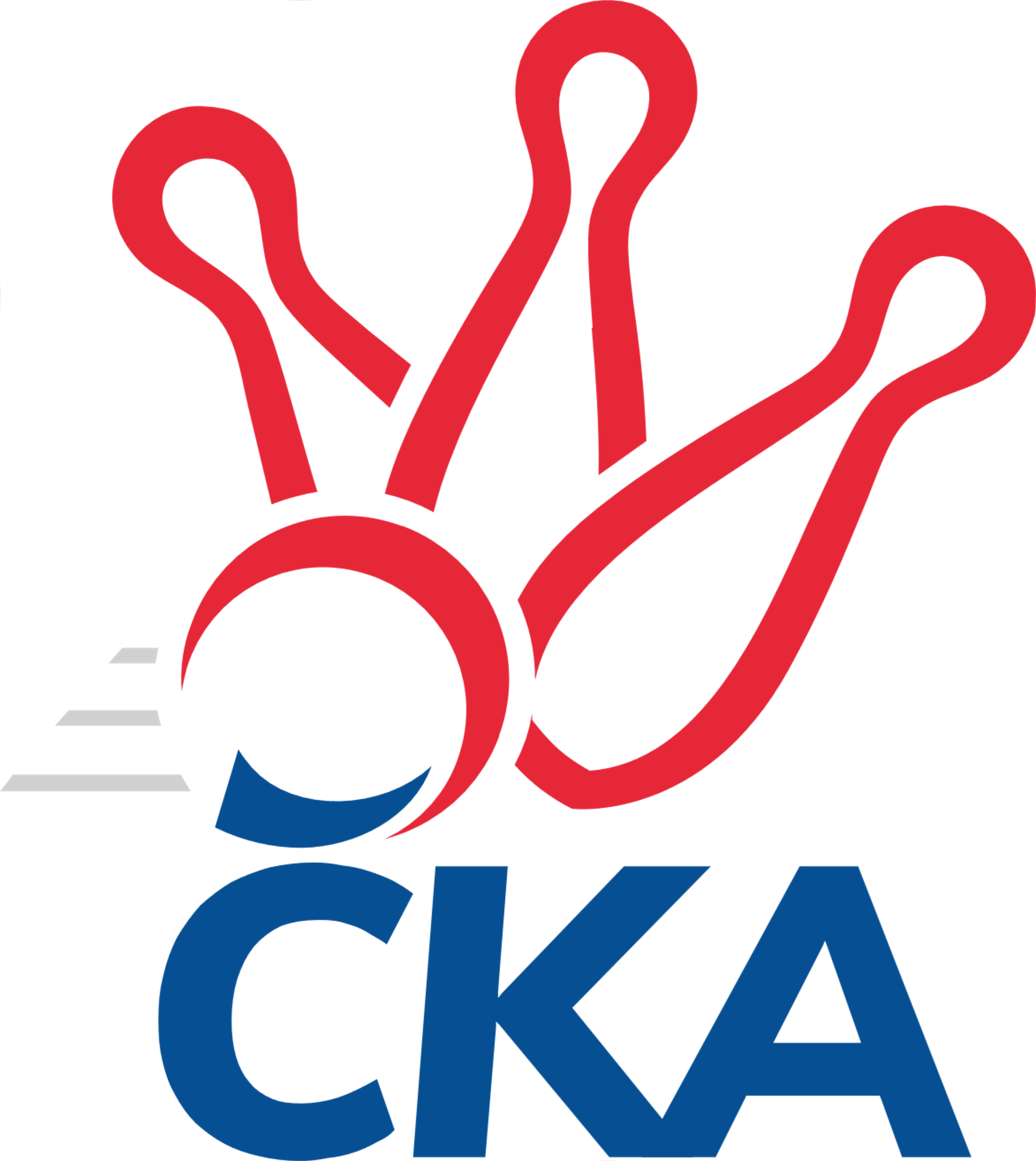 Č. 4Ročník 2021/2022	7.11.2021Nejlepšího výkonu v tomto kole: 1645 dosáhlo družstvo: TJ Lokomotiva Č. Velenice1.KLD C 2021/2022Výsledky 4. kolaSouhrnný přehled výsledků:TJ Jiskra Nová Bystřice	- SK Žižkov Praha	2:0	1529:1365		16.10.TJ Třebíč	- TJ Centropen Dačice	0:2	1488:1498		7.11.TJ Slovan Kamenice n. L.	- TJ Lokomotiva Č. Velenice	0:2	1573:1645		7.11.Tabulka družstev:	1.	TJ Centropen Dačice	4	4	0	0	8 : 0 	 	 1575	8	2.	TJ Lokomotiva Č. Velenice	4	3	0	1	6 : 2 	 	 1631	6	3.	TJ Třebíč	4	3	0	1	6 : 2 	 	 1542	6	4.	TJ Slovan Kamenice n. L.	4	1	0	3	2 : 6 	 	 1531	2	5.	TJ Jiskra Nová Bystřice	4	1	0	3	2 : 6 	 	 1519	2	6.	SK Žižkov Praha	4	0	0	4	0 : 8 	 	 1494	0Podrobné výsledky kola:	 TJ Jiskra Nová Bystřice	1529	2:0	1365	SK Žižkov Praha	Karolína Filakovská	115 	 121 	 121 	145	502 	  	 464 	 116	100 	 117	131	Kateřina Majerová	Matěj Budoš	130 	 120 	 138 	134	522 	  	 402 	 103	82 	 103	114	Barbora Králová	Jan Mol	129 	 135 	 119 	116	499 	  	 427 	 99	112 	 102	114	Adam Vaněček	Tomáš Kopáček	130 	 128 	 124 	123	505 	  	 474 	 124	110 	 113	127	Miloslava Žďárkovározhodčí: Marek ChvátalNejlepší výkon utkání: 522 - Matěj Budoš	 TJ Třebíč	1488	0:2	1498	TJ Centropen Dačice	Adam Straka	127 	 114 	 127 	132	500 	  	 470 	 120	138 	 104	108	Tereza Křížová	Martin Tenkl	118 	 140 	 110 	108	476 	  	 509 	 127	114 	 133	135	Vít Beranovský	Josef Vrbka	145 	 117 	 122 	119	503 	  	 461 	 108	114 	 129	110	Jan Neuvirt	Jakub Votava	111 	 137 	 115 	122	485 	  	 519 	 124	132 	 131	132	Matyáš Doležalrozhodčí: Tomáš BrátkaNejlepší výkon utkání: 519 - Matyáš Doležal	 TJ Slovan Kamenice n. L.	1573	0:2	1645	TJ Lokomotiva Č. Velenice	Václav Rychtařík nejml.	121 	 133 	 117 	145	516 	  	 557 	 151	133 	 137	136	David Koželuh	Jaroslav Šindelář ml.	100 	 134 	 124 	149	507 	  	 518 	 134	135 	 126	123	Anna Hartlová	David Schober ml.	139 	 124 	 120 	148	531 	  	 570 	 146	147 	 149	128	Thea Petrů	Jan Podhradský	138 	 118 	 133 	137	526 	  	 516 	 128	119 	 128	141	David Holýrozhodčí: Pavel ŠindelářNejlepší výkon utkání: 570 - Thea PetrůPořadí jednotlivců:	jméno hráče	družstvo	celkem	plné	dorážka	chyby	poměr kuž.	Maximum	1.	Thea Petrů 	TJ Lokomotiva Č. Velenice	558.50	374.0	184.5	3.5	4/4	(582)	2.	David Holý 	TJ Lokomotiva Č. Velenice	539.25	362.3	177.0	8.0	4/4	(566)	3.	Matyáš Doležal 	TJ Centropen Dačice	537.50	369.0	168.5	8.5	2/3	(556)	4.	Josef Vrbka 	TJ Třebíč	529.50	362.8	166.7	5.5	2/2	(568)	5.	Daniela Matoušková 	TJ Lokomotiva Č. Velenice	524.00	353.7	170.3	10.7	3/4	(563)	6.	Tomáš Kopáček 	TJ Jiskra Nová Bystřice	524.00	355.0	169.0	3.8	2/3	(540)	7.	Vít Beranovský 	TJ Centropen Dačice	523.17	361.7	161.5	10.0	3/3	(554)	8.	Adam Straka 	TJ Třebíč	519.33	362.0	157.3	8.0	2/2	(542)	9.	Jan Mol 	TJ Jiskra Nová Bystřice	517.50	358.5	159.0	11.5	2/3	(536)	10.	Tereza Křížová 	TJ Centropen Dačice	517.33	356.5	160.8	8.7	3/3	(547)	11.	Jakub Vojáček 	SK Žižkov Praha	517.00	362.3	154.7	9.7	3/4	(556)	12.	Jaroslav Šindelář  ml.	TJ Slovan Kamenice n. L.	515.67	357.0	158.7	11.0	2/2	(521)	13.	Jan Neuvirt 	TJ Centropen Dačice	512.17	355.7	156.5	7.3	3/3	(549)	14.	Jan Podhradský 	TJ Slovan Kamenice n. L.	511.50	367.5	144.0	10.5	2/2	(526)	15.	Karolína Filakovská 	TJ Jiskra Nová Bystřice	507.67	347.0	160.7	8.7	3/3	(520)	16.	David Schober  ml.	TJ Slovan Kamenice n. L.	504.17	361.2	143.0	11.3	2/2	(531)	17.	Matěj Budoš 	TJ Jiskra Nová Bystřice	500.00	364.5	135.5	10.5	2/3	(522)	18.	Martin Tenkl 	TJ Třebíč	485.83	339.3	146.5	12.0	2/2	(518)	19.	Adam Vaněček 	SK Žižkov Praha	478.25	346.8	131.5	16.0	4/4	(516)	20.	Miloslava Žďárková 	SK Žižkov Praha	472.75	322.3	150.5	11.8	4/4	(499)	21.	František Šotola 	TJ Jiskra Nová Bystřice	460.67	327.7	133.0	13.7	3/3	(483)	22.	Jakub Votava 	TJ Třebíč	418.50	296.5	122.0	5.5	2/2	(485)		David Koželuh 	TJ Lokomotiva Č. Velenice	557.00	372.0	185.0	2.0	1/4	(557)		Tomáš Herman 	SK Žižkov Praha	550.00	386.0	164.0	14.0	1/4	(550)		Petra Mertlová 	TJ Jiskra Nová Bystřice	533.00	352.0	181.0	5.0	1/3	(533)		Václav Rychtařík  nejml.	TJ Slovan Kamenice n. L.	518.67	351.3	167.3	7.7	1/2	(536)		Anna Hartlová 	TJ Lokomotiva Č. Velenice	495.50	349.0	146.5	12.5	2/4	(518)		Kateřina Majerová 	SK Žižkov Praha	493.50	352.0	141.5	12.5	2/4	(523)		Leona Havlová 	TJ Lokomotiva Č. Velenice	480.00	331.0	149.0	8.0	1/4	(480)		Vojtěch Holomý 	TJ Centropen Dačice	472.00	341.0	131.0	13.0	1/3	(472)		Karolína Šedivá 	TJ Lokomotiva Č. Velenice	448.00	328.0	120.0	14.0	1/4	(448)		Vojtěch Janík 	TJ Třebíč	447.50	322.5	125.0	18.5	1/2	(458)		Pavel Rákos 	SK Žižkov Praha	435.00	320.0	115.0	14.0	1/4	(435)		Barbora Králová 	SK Žižkov Praha	402.00	287.0	115.0	19.0	1/4	(402)		Tomáš Novák 	TJ Slovan Kamenice n. L.	399.50	307.0	92.5	26.5	1/2	(428)Sportovně technické informace:Starty náhradníků:registrační číslo	jméno a příjmení 	datum startu 	družstvo	číslo startu26433	Anna Hartlová	07.11.2021	TJ Lokomotiva Č. Velenice	2x
Hráči dopsaní na soupisku:registrační číslo	jméno a příjmení 	datum startu 	družstvo	Program dalšího kola:5. kolo14.11.2021	ne	10:00	TJ Centropen Dačice - TJ Jiskra Nová Bystřice	14.11.2021	ne	10:00	SK Žižkov Praha - TJ Slovan Kamenice n. L.	14.11.2021	ne	10:30	TJ Lokomotiva Č. Velenice - TJ Třebíč	Nejlepší šestka kola - absolutněNejlepší šestka kola - absolutněNejlepší šestka kola - absolutněNejlepší šestka kola - absolutněNejlepší šestka kola - dle průměru kuželenNejlepší šestka kola - dle průměru kuželenNejlepší šestka kola - dle průměru kuželenNejlepší šestka kola - dle průměru kuželenNejlepší šestka kola - dle průměru kuželenPočetJménoNázev týmuVýkonPočetJménoNázev týmuPrůměr (%)Výkon3xThea PetrůČ. Velenice5704xThea PetrůČ. Velenice113.665701xDavid KoželuhČ. Velenice5571xDavid KoželuhČ. Velenice111.075571xDavid Schober ml.Kamenice n. L5311xDavid Schober ml.Kamenice n. L105.885311xJan PodhradskýKamenice n. L5261xMatěj BudošNová Bystřice105.635221xMatěj BudošNová Bystřice5221xJan PodhradskýKamenice n. L104.895262xMatyáš DoležalDačice5192xMatyáš DoležalDačice104.37519